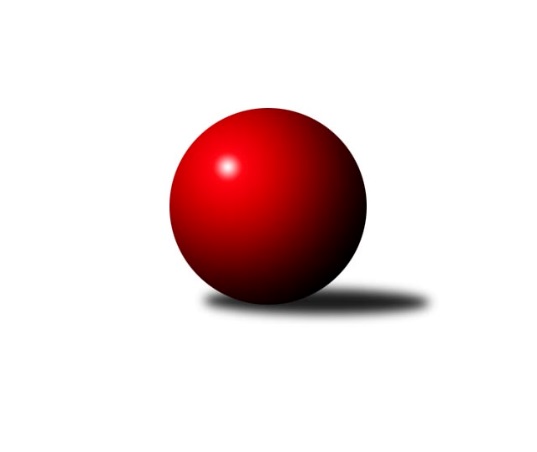 Č.6Ročník 2017/2018	25.5.2024 Meziokresní přebor-Bruntál, Opava 2017/2018Statistika 6. kolaTabulka družstev:		družstvo	záp	výh	rem	proh	skore	sety	průměr	body	plné	dorážka	chyby	1.	KK PEPINO Bruntál	6	5	0	1	37 : 15 	(34.5 : 13.5)	1575	10	1088	487	31	2.	TJ Jiskra Rýmařov ˝C˝	6	5	0	1	35 : 17 	(26.0 : 22.0)	1569	10	1107	462	36.5	3.	RSKK Raciborz	6	4	0	2	35 : 17 	(31.0 : 17.0)	1558	8	1099	459	33.5	4.	TJ Horní Benešov ˝E˝	6	4	0	2	31 : 21 	(32.0 : 16.0)	1576	8	1093	483	36.7	5.	TJ Sokol Chvalíkovice ˝B˝	6	4	0	2	31 : 21 	(26.0 : 22.0)	1559	8	1113	446	31.8	6.	TJ Kovohutě Břidličná ˝B˝	6	3	0	3	32 : 20 	(26.5 : 21.5)	1579	6	1111	468	39.8	7.	KK Minerva Opava ˝C˝	5	2	0	3	21 : 21 	(20.0 : 20.0)	1469	4	1057	413	47	8.	TJ Kovohutě Břidličná ˝C˝	5	2	0	3	12 : 30 	(15.0 : 25.0)	1552	4	1103	449	38.6	9.	TJ Opava ˝D˝	6	0	0	6	9 : 43 	(11.0 : 37.0)	1425	0	1037	389	56	10.	TJ Sokol Chvalikovice˝C˝	6	0	0	6	7 : 45 	(10.0 : 38.0)	1465	0	1077	388	51.5Tabulka doma:		družstvo	záp	výh	rem	proh	skore	sety	průměr	body	maximum	minimum	1.	RSKK Raciborz	4	3	0	1	29 : 7 	(24.0 : 8.0)	1560	6	1593	1520	2.	TJ Jiskra Rýmařov ˝C˝	3	3	0	0	20 : 6 	(16.0 : 8.0)	1650	6	1719	1569	3.	TJ Sokol Chvalíkovice ˝B˝	4	3	0	1	23 : 9 	(20.0 : 12.0)	1590	6	1673	1547	4.	TJ Horní Benešov ˝E˝	4	3	0	1	22 : 14 	(22.0 : 10.0)	1658	6	1679	1628	5.	KK Minerva Opava ˝C˝	2	2	0	0	14 : 2 	(12.0 : 4.0)	1620	4	1664	1576	6.	KK PEPINO Bruntál	2	2	0	0	13 : 3 	(13.0 : 3.0)	1516	4	1525	1507	7.	TJ Kovohutě Břidličná ˝B˝	3	1	0	2	14 : 12 	(11.5 : 12.5)	1536	2	1586	1502	8.	TJ Kovohutě Břidličná ˝C˝	2	1	0	1	6 : 10 	(8.0 : 8.0)	1536	2	1537	1535	9.	TJ Sokol Chvalikovice˝C˝	2	0	0	2	4 : 16 	(5.0 : 11.0)	1476	0	1479	1473	10.	TJ Opava ˝D˝	3	0	0	3	5 : 21 	(5.0 : 19.0)	1435	0	1479	1411Tabulka venku:		družstvo	záp	výh	rem	proh	skore	sety	průměr	body	maximum	minimum	1.	KK PEPINO Bruntál	4	3	0	1	24 : 12 	(21.5 : 10.5)	1594	6	1662	1525	2.	TJ Kovohutě Břidličná ˝B˝	3	2	0	1	18 : 8 	(15.0 : 9.0)	1593	4	1639	1548	3.	TJ Jiskra Rýmařov ˝C˝	3	2	0	1	15 : 11 	(10.0 : 14.0)	1542	4	1651	1416	4.	TJ Horní Benešov ˝E˝	2	1	0	1	9 : 7 	(10.0 : 6.0)	1535	2	1564	1506	5.	RSKK Raciborz	2	1	0	1	6 : 10 	(7.0 : 9.0)	1557	2	1560	1554	6.	TJ Sokol Chvalíkovice ˝B˝	2	1	0	1	8 : 12 	(6.0 : 10.0)	1544	2	1563	1524	7.	TJ Kovohutě Břidličná ˝C˝	3	1	0	2	6 : 20 	(7.0 : 17.0)	1558	2	1628	1470	8.	KK Minerva Opava ˝C˝	3	0	0	3	7 : 19 	(8.0 : 16.0)	1419	0	1492	1320	9.	TJ Opava ˝D˝	3	0	0	3	4 : 22 	(6.0 : 18.0)	1422	0	1495	1281	10.	TJ Sokol Chvalikovice˝C˝	4	0	0	4	3 : 29 	(5.0 : 27.0)	1456	0	1484	1423Tabulka podzimní části:		družstvo	záp	výh	rem	proh	skore	sety	průměr	body	doma	venku	1.	KK PEPINO Bruntál	6	5	0	1	37 : 15 	(34.5 : 13.5)	1575	10 	2 	0 	0 	3 	0 	1	2.	TJ Jiskra Rýmařov ˝C˝	6	5	0	1	35 : 17 	(26.0 : 22.0)	1569	10 	3 	0 	0 	2 	0 	1	3.	RSKK Raciborz	6	4	0	2	35 : 17 	(31.0 : 17.0)	1558	8 	3 	0 	1 	1 	0 	1	4.	TJ Horní Benešov ˝E˝	6	4	0	2	31 : 21 	(32.0 : 16.0)	1576	8 	3 	0 	1 	1 	0 	1	5.	TJ Sokol Chvalíkovice ˝B˝	6	4	0	2	31 : 21 	(26.0 : 22.0)	1559	8 	3 	0 	1 	1 	0 	1	6.	TJ Kovohutě Břidličná ˝B˝	6	3	0	3	32 : 20 	(26.5 : 21.5)	1579	6 	1 	0 	2 	2 	0 	1	7.	KK Minerva Opava ˝C˝	5	2	0	3	21 : 21 	(20.0 : 20.0)	1469	4 	2 	0 	0 	0 	0 	3	8.	TJ Kovohutě Břidličná ˝C˝	5	2	0	3	12 : 30 	(15.0 : 25.0)	1552	4 	1 	0 	1 	1 	0 	2	9.	TJ Opava ˝D˝	6	0	0	6	9 : 43 	(11.0 : 37.0)	1425	0 	0 	0 	3 	0 	0 	3	10.	TJ Sokol Chvalikovice˝C˝	6	0	0	6	7 : 45 	(10.0 : 38.0)	1465	0 	0 	0 	2 	0 	0 	4Tabulka jarní části:		družstvo	záp	výh	rem	proh	skore	sety	průměr	body	doma	venku	1.	TJ Kovohutě Břidličná ˝C˝	0	0	0	0	0 : 0 	(0.0 : 0.0)	0	0 	0 	0 	0 	0 	0 	0 	2.	RSKK Raciborz	0	0	0	0	0 : 0 	(0.0 : 0.0)	0	0 	0 	0 	0 	0 	0 	0 	3.	KK PEPINO Bruntál	0	0	0	0	0 : 0 	(0.0 : 0.0)	0	0 	0 	0 	0 	0 	0 	0 	4.	TJ Sokol Chvalikovice˝C˝	0	0	0	0	0 : 0 	(0.0 : 0.0)	0	0 	0 	0 	0 	0 	0 	0 	5.	TJ Jiskra Rýmařov ˝C˝	0	0	0	0	0 : 0 	(0.0 : 0.0)	0	0 	0 	0 	0 	0 	0 	0 	6.	KK Minerva Opava ˝C˝	0	0	0	0	0 : 0 	(0.0 : 0.0)	0	0 	0 	0 	0 	0 	0 	0 	7.	TJ Kovohutě Břidličná ˝B˝	0	0	0	0	0 : 0 	(0.0 : 0.0)	0	0 	0 	0 	0 	0 	0 	0 	8.	TJ Sokol Chvalíkovice ˝B˝	0	0	0	0	0 : 0 	(0.0 : 0.0)	0	0 	0 	0 	0 	0 	0 	0 	9.	TJ Opava ˝D˝	0	0	0	0	0 : 0 	(0.0 : 0.0)	0	0 	0 	0 	0 	0 	0 	0 	10.	TJ Horní Benešov ˝E˝	0	0	0	0	0 : 0 	(0.0 : 0.0)	0	0 	0 	0 	0 	0 	0 	0 Zisk bodů pro družstvo:		jméno hráče	družstvo	body	zápasy	v %	dílčí body	sety	v %	1.	Tomáš Janalík 	KK PEPINO Bruntál 	10	/	5	(100%)		/		(%)	2.	Gabriela Beinhauerová 	KK Minerva Opava ˝C˝ 	10	/	5	(100%)		/		(%)	3.	Jan Mlčák 	KK PEPINO Bruntál 	10	/	5	(100%)		/		(%)	4.	Mariusz Gierczak 	RSKK Raciborz 	10	/	6	(83%)		/		(%)	5.	Marek Hynar 	TJ Sokol Chvalíkovice ˝B˝ 	8	/	4	(100%)		/		(%)	6.	Leoš Řepka ml. 	TJ Kovohutě Břidličná ˝B˝ 	8	/	4	(100%)		/		(%)	7.	Eva Zdražilová 	TJ Horní Benešov ˝E˝ 	8	/	5	(80%)		/		(%)	8.	Miroslav Petřek st.	TJ Horní Benešov ˝E˝ 	8	/	5	(80%)		/		(%)	9.	Pavel Švan 	TJ Jiskra Rýmařov ˝C˝ 	8	/	5	(80%)		/		(%)	10.	Josef Kočař 	TJ Kovohutě Břidličná ˝B˝ 	8	/	5	(80%)		/		(%)	11.	Stanislav Lichnovský 	TJ Jiskra Rýmařov ˝C˝ 	8	/	6	(67%)		/		(%)	12.	Pavel Přikryl 	TJ Jiskra Rýmařov ˝C˝ 	8	/	6	(67%)		/		(%)	13.	Artur Tokarski 	RSKK Raciborz 	8	/	6	(67%)		/		(%)	14.	Petr Kozák 	TJ Horní Benešov ˝E˝ 	6	/	4	(75%)		/		(%)	15.	Josef Novotný 	KK PEPINO Bruntál 	6	/	4	(75%)		/		(%)	16.	Stanislav Troják 	KK Minerva Opava ˝C˝ 	6	/	4	(75%)		/		(%)	17.	Anna Dosedělová 	TJ Kovohutě Břidličná ˝B˝ 	6	/	5	(60%)		/		(%)	18.	David Beinhauer 	TJ Sokol Chvalíkovice ˝B˝ 	6	/	5	(60%)		/		(%)	19.	Miroslav Langer 	TJ Jiskra Rýmařov ˝C˝ 	6	/	5	(60%)		/		(%)	20.	Krzysztof Wróblewski 	RSKK Raciborz 	6	/	6	(50%)		/		(%)	21.	Vladislav Kobelár 	TJ Opava ˝D˝ 	6	/	6	(50%)		/		(%)	22.	Dalibor Krejčiřík 	TJ Sokol Chvalíkovice ˝B˝ 	6	/	6	(50%)		/		(%)	23.	Dariusz Jaszewski 	RSKK Raciborz 	4	/	2	(100%)		/		(%)	24.	Luděk Häusler 	TJ Kovohutě Břidličná ˝B˝ 	4	/	4	(50%)		/		(%)	25.	Daniel Beinhauer 	TJ Sokol Chvalíkovice ˝B˝ 	4	/	4	(50%)		/		(%)	26.	Slawomir Holynski 	RSKK Raciborz 	4	/	4	(50%)		/		(%)	27.	Lenka Markusová 	TJ Opava ˝D˝ 	4	/	4	(50%)		/		(%)	28.	Radek Fischer 	KK Minerva Opava ˝C˝ 	4	/	5	(40%)		/		(%)	29.	Miroslav Smékal 	TJ Kovohutě Břidličná ˝C˝ 	4	/	5	(40%)		/		(%)	30.	Denis Vítek 	TJ Sokol Chvalikovice˝C˝ 	4	/	5	(40%)		/		(%)	31.	Otto Mückstein 	TJ Sokol Chvalíkovice ˝B˝ 	4	/	5	(40%)		/		(%)	32.	Jaroslav Zelinka 	TJ Kovohutě Břidličná ˝B˝ 	4	/	6	(33%)		/		(%)	33.	Richard Janalík 	KK PEPINO Bruntál 	3	/	4	(38%)		/		(%)	34.	Jiří Večeřa 	TJ Kovohutě Břidličná ˝C˝ 	3	/	5	(30%)		/		(%)	35.	Lukáš Janalík 	KK PEPINO Bruntál 	2	/	1	(100%)		/		(%)	36.	Přemysl Janalík 	KK PEPINO Bruntál 	2	/	2	(50%)		/		(%)	37.	Oldřich Tomečka 	KK Minerva Opava ˝C˝ 	2	/	2	(50%)		/		(%)	38.	Martin Švrčina 	TJ Horní Benešov ˝E˝ 	2	/	2	(50%)		/		(%)	39.	Ladislav Stárek st. 	TJ Kovohutě Břidličná ˝C˝ 	2	/	3	(33%)		/		(%)	40.	Pavel Veselka 	TJ Kovohutě Břidličná ˝C˝ 	2	/	3	(33%)		/		(%)	41.	Jonas Műckstein 	TJ Sokol Chvalikovice˝C˝ 	2	/	4	(25%)		/		(%)	42.	Ota Pidima 	TJ Kovohutě Břidličná ˝C˝ 	2	/	4	(25%)		/		(%)	43.	Patrik Kostka 	TJ Sokol Chvalikovice˝C˝ 	2	/	5	(20%)		/		(%)	44.	Roman Swaczyna 	TJ Horní Benešov ˝E˝ 	2	/	6	(17%)		/		(%)	45.	Martin Kaduk 	KK PEPINO Bruntál 	0	/	1	(0%)		/		(%)	46.	Petr Bracek. 	TJ Opava ˝D˝ 	0	/	1	(0%)		/		(%)	47.	František Ocelák 	KK PEPINO Bruntál 	0	/	2	(0%)		/		(%)	48.	Lukáš Zahumenský 	TJ Horní Benešov ˝E˝ 	0	/	2	(0%)		/		(%)	49.	Luděk Bambušek 	TJ Jiskra Rýmařov ˝C˝ 	0	/	2	(0%)		/		(%)	50.	Jiří Novák 	TJ Opava ˝D˝ 	0	/	2	(0%)		/		(%)	51.	Markéta Jašková 	TJ Opava ˝D˝ 	0	/	3	(0%)		/		(%)	52.	Zuzana Šafránková 	KK Minerva Opava ˝C˝ 	0	/	3	(0%)		/		(%)	53.	Jakub Nosek 	TJ Sokol Chvalikovice˝C˝ 	0	/	3	(0%)		/		(%)	54.	Roman Škrobánek 	TJ Opava ˝D˝ 	0	/	4	(0%)		/		(%)	55.	Vilibald Marker 	TJ Opava ˝D˝ 	0	/	4	(0%)		/		(%)	56.	Dominik Žiga 	TJ Sokol Chvalikovice˝C˝ 	0	/	5	(0%)		/		(%)Průměry na kuželnách:		kuželna	průměr	plné	dorážka	chyby	výkon na hráče	1.	 Horní Benešov, 1-4	1638	1145	493	36.9	(409.7)	2.	KK Jiskra Rýmařov, 1-4	1581	1135	446	42.0	(395.4)	3.	Minerva Opava, 1-2	1552	1119	432	48.5	(388.0)	4.	TJ Sokol Chvalíkovice, 1-2	1539	1080	459	35.2	(384.8)	5.	TJ Kovohutě Břidličná, 1-2	1523	1083	439	37.7	(380.8)	6.	TJ Opava, 1-4	1510	1077	433	50.2	(377.7)	7.	RSKK Raciborz, 1-4	1495	1073	421	43.0	(373.8)	8.	KK Pepino Bruntál, 1-2	1442	1030	411	39.5	(360.5)Nejlepší výkony na kuželnách: Horní Benešov, 1-4TJ Horní Benešov ˝E˝	1679	3. kolo	Petr Kozák 	TJ Horní Benešov ˝E˝	459	4. koloTJ Horní Benešov ˝E˝	1668	1. kolo	Petr Kozák 	TJ Horní Benešov ˝E˝	446	3. koloTJ Horní Benešov ˝E˝	1657	4. kolo	Eva Zdražilová 	TJ Horní Benešov ˝E˝	441	3. koloTJ Jiskra Rýmařov ˝C˝	1651	6. kolo	Eva Zdražilová 	TJ Horní Benešov ˝E˝	432	1. koloTJ Kovohutě Břidličná ˝B˝	1639	1. kolo	Miroslav Petřek st.	TJ Horní Benešov ˝E˝	426	3. koloTJ Horní Benešov ˝E˝	1628	6. kolo	Pavel Švan 	TJ Jiskra Rýmařov ˝C˝	426	6. koloTJ Kovohutě Břidličná ˝C˝	1628	3. kolo	Petr Kozák 	TJ Horní Benešov ˝E˝	425	6. koloRSKK Raciborz	1560	4. kolo	Pavel Přikryl 	TJ Jiskra Rýmařov ˝C˝	425	6. kolo		. kolo	Josef Kočař 	TJ Kovohutě Břidličná ˝B˝	424	1. kolo		. kolo	Jiří Večeřa 	TJ Kovohutě Břidličná ˝C˝	424	3. koloKK Jiskra Rýmařov, 1-4TJ Jiskra Rýmařov ˝C˝	1719	1. kolo	Pavel Švan 	TJ Jiskra Rýmařov ˝C˝	454	1. koloTJ Jiskra Rýmařov ˝C˝	1663	5. kolo	Dalibor Krejčiřík 	TJ Sokol Chvalíkovice ˝B˝	437	5. koloTJ Jiskra Rýmařov ˝C˝	1569	3. kolo	Pavel Přikryl 	TJ Jiskra Rýmařov ˝C˝	429	1. koloTJ Sokol Chvalíkovice ˝B˝	1563	5. kolo	Pavel Přikryl 	TJ Jiskra Rýmařov ˝C˝	429	5. koloKK Minerva Opava ˝C˝	1492	3. kolo	Stanislav Lichnovský 	TJ Jiskra Rýmařov ˝C˝	428	5. koloTJ Sokol Chvalikovice˝C˝	1484	1. kolo	Stanislav Lichnovský 	TJ Jiskra Rýmařov ˝C˝	422	1. kolo		. kolo	Gabriela Beinhauerová 	KK Minerva Opava ˝C˝	415	3. kolo		. kolo	Miroslav Langer 	TJ Jiskra Rýmařov ˝C˝	414	1. kolo		. kolo	Pavel Švan 	TJ Jiskra Rýmařov ˝C˝	411	5. kolo		. kolo	Stanislav Troják 	KK Minerva Opava ˝C˝	402	3. koloMinerva Opava, 1-2KK Minerva Opava ˝C˝	1664	2. kolo	Gabriela Beinhauerová 	KK Minerva Opava ˝C˝	450	2. koloKK Minerva Opava ˝C˝	1576	4. kolo	Gabriela Beinhauerová 	KK Minerva Opava ˝C˝	421	4. koloTJ Opava ˝D˝	1490	2. kolo	Oldřich Tomečka 	KK Minerva Opava ˝C˝	417	2. koloTJ Sokol Chvalikovice˝C˝	1478	4. kolo	Radek Fischer 	KK Minerva Opava ˝C˝	408	4. kolo		. kolo	Radek Fischer 	KK Minerva Opava ˝C˝	407	2. kolo		. kolo	Denis Vítek 	TJ Sokol Chvalikovice˝C˝	393	4. kolo		. kolo	Stanislav Troják 	KK Minerva Opava ˝C˝	390	2. kolo		. kolo	Markéta Jašková 	TJ Opava ˝D˝	383	2. kolo		. kolo	Vladislav Kobelár 	TJ Opava ˝D˝	382	2. kolo		. kolo	Zuzana Šafránková 	KK Minerva Opava ˝C˝	377	4. koloTJ Sokol Chvalíkovice, 1-2TJ Sokol Chvalíkovice ˝B˝	1673	6. kolo	David Beinhauer 	TJ Sokol Chvalíkovice ˝B˝	422	6. koloTJ Kovohutě Břidličná ˝C˝	1575	1. kolo	Daniel Beinhauer 	TJ Sokol Chvalíkovice ˝B˝	422	6. koloTJ Sokol Chvalíkovice ˝B˝	1573	1. kolo	Eva Zdražilová 	TJ Horní Benešov ˝E˝	421	2. koloTJ Sokol Chvalíkovice ˝B˝	1566	2. kolo	Marek Hynar 	TJ Sokol Chvalíkovice ˝B˝	420	6. koloTJ Horní Benešov ˝E˝	1564	2. kolo	Jonas Műckstein 	TJ Sokol Chvalikovice˝C˝	418	5. koloKK PEPINO Bruntál	1555	3. kolo	David Beinhauer 	TJ Sokol Chvalíkovice ˝B˝	414	2. koloTJ Kovohutě Břidličná ˝B˝	1548	5. kolo	Anna Dosedělová 	TJ Kovohutě Břidličná ˝B˝	414	5. koloTJ Sokol Chvalíkovice ˝B˝	1547	4. kolo	Tomáš Janalík 	KK PEPINO Bruntál	413	3. koloTJ Opava ˝D˝	1495	4. kolo	Ota Pidima 	TJ Kovohutě Břidličná ˝C˝	411	1. koloTJ Sokol Chvalikovice˝C˝	1479	3. kolo	Miroslav Smékal 	TJ Kovohutě Břidličná ˝C˝	411	1. koloTJ Kovohutě Břidličná, 1-2KK PEPINO Bruntál	1607	4. kolo	Leoš Řepka ml. 	TJ Kovohutě Břidličná ˝B˝	418	6. koloTJ Kovohutě Břidličná ˝B˝	1586	6. kolo	Anna Dosedělová 	TJ Kovohutě Břidličná ˝B˝	416	6. koloTJ Jiskra Rýmařov ˝C˝	1559	4. kolo	Pavel Přikryl 	TJ Jiskra Rýmařov ˝C˝	415	4. koloRSKK Raciborz	1554	2. kolo	Jiří Večeřa 	TJ Kovohutě Břidličná ˝C˝	413	2. koloTJ Kovohutě Břidličná ˝C˝	1537	2. kolo	Jan Mlčák 	KK PEPINO Bruntál	411	6. koloTJ Kovohutě Břidličná ˝C˝	1535	4. kolo	Josef Novotný 	KK PEPINO Bruntál	410	4. koloTJ Kovohutě Břidličná ˝C˝	1528	6. kolo	Tomáš Janalík 	KK PEPINO Bruntál	409	4. koloKK PEPINO Bruntál	1525	6. kolo	Leoš Řepka ml. 	TJ Kovohutě Břidličná ˝B˝	406	4. koloTJ Kovohutě Břidličná ˝B˝	1519	2. kolo	Ota Pidima 	TJ Kovohutě Břidličná ˝C˝	406	6. koloTJ Kovohutě Břidličná ˝B˝	1502	4. kolo	Stanislav Lichnovský 	TJ Jiskra Rýmařov ˝C˝	400	4. koloTJ Opava, 1-4KK PEPINO Bruntál	1662	1. kolo	Jaroslav Zelinka 	TJ Kovohutě Břidličná ˝B˝	448	3. koloTJ Kovohutě Břidličná ˝B˝	1593	3. kolo	Richard Janalík 	KK PEPINO Bruntál	443	1. koloTJ Horní Benešov ˝E˝	1506	5. kolo	Vladislav Kobelár 	TJ Opava ˝D˝	427	1. koloTJ Opava ˝D˝	1479	1. kolo	Přemysl Janalík 	KK PEPINO Bruntál	422	1. koloTJ Opava ˝D˝	1414	5. kolo	Anna Dosedělová 	TJ Kovohutě Břidličná ˝B˝	415	3. koloTJ Opava ˝D˝	1411	3. kolo	Vladislav Kobelár 	TJ Opava ˝D˝	414	5. kolo		. kolo	Roman Swaczyna 	TJ Horní Benešov ˝E˝	411	5. kolo		. kolo	Tomáš Janalík 	KK PEPINO Bruntál	409	1. kolo		. kolo	Martin Švrčina 	TJ Horní Benešov ˝E˝	393	5. kolo		. kolo	Josef Novotný 	KK PEPINO Bruntál	388	1. koloRSKK Raciborz, 1-4RSKK Raciborz	1593	5. kolo	Mariusz Gierczak 	RSKK Raciborz	433	6. koloRSKK Raciborz	1568	6. kolo	Marek Hynar 	TJ Sokol Chvalíkovice ˝B˝	428	3. koloRSKK Raciborz	1560	1. kolo	Mariusz Gierczak 	RSKK Raciborz	423	5. koloTJ Sokol Chvalíkovice ˝B˝	1524	3. kolo	Gabriela Beinhauerová 	KK Minerva Opava ˝C˝	423	1. koloRSKK Raciborz	1520	3. kolo	Krzysztof Wróblewski 	RSKK Raciborz	418	1. koloTJ Kovohutě Břidličná ˝C˝	1470	5. kolo	Artur Tokarski 	RSKK Raciborz	405	5. koloKK Minerva Opava ˝C˝	1445	1. kolo	Otto Mückstein 	TJ Sokol Chvalíkovice ˝B˝	402	3. koloTJ Opava ˝D˝	1281	6. kolo	Artur Tokarski 	RSKK Raciborz	394	1. kolo		. kolo	Slawomir Holynski 	RSKK Raciborz	388	5. kolo		. kolo	Mariusz Gierczak 	RSKK Raciborz	384	3. koloKK Pepino Bruntál, 1-2KK PEPINO Bruntál	1525	2. kolo	Lukáš Janalík 	KK PEPINO Bruntál	407	2. koloKK PEPINO Bruntál	1507	5. kolo	Jan Mlčák 	KK PEPINO Bruntál	398	2. koloTJ Jiskra Rýmařov ˝C˝	1416	2. kolo	Tomáš Janalík 	KK PEPINO Bruntál	394	5. koloKK Minerva Opava ˝C˝	1320	5. kolo	Jan Mlčák 	KK PEPINO Bruntál	394	5. kolo		. kolo	Tomáš Janalík 	KK PEPINO Bruntál	385	2. kolo		. kolo	Stanislav Lichnovský 	TJ Jiskra Rýmařov ˝C˝	384	2. kolo		. kolo	Pavel Švan 	TJ Jiskra Rýmařov ˝C˝	376	2. kolo		. kolo	Josef Novotný 	KK PEPINO Bruntál	366	5. kolo		. kolo	Gabriela Beinhauerová 	KK Minerva Opava ˝C˝	363	5. kolo		. kolo	František Ocelák 	KK PEPINO Bruntál	353	5. koloČetnost výsledků:	8.0 : 2.0	7x	6.0 : 4.0	2x	6.0 : 0.0	2x	5.0 : 1.0	4x	4.0 : 6.0	2x	4.0 : 2.0	1x	2.0 : 8.0	5x	2.0 : 4.0	2x	10.0 : 0.0	3x	1.0 : 9.0	1x	1.0 : 5.0	1x